Fiszka projektu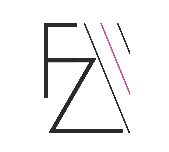 Festiwal Zofiówka 2023Fiszka projektuFestiwal Zofiówka 2023Tytuł projektu:Grupa docelowa(do kogo skierowany jest projekt)Krótki opis: (2-3 zdania)Długi opis:Budżet:(im bardziej szczegółowy tym lepiej)Czy znasz osobę, która mogłaby poprowadzić ten projekt? Jeśli tak, to prosimy o informację.Czas realizacji projektu:(np. 4 spotkania po 45 minut)Forma realizacji projektu:
1. Stacjonarna
2. On-line
3. HybrydowaDodatkowe informacje, uwagi: